                            Российская  Федерация                                                 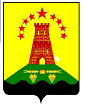 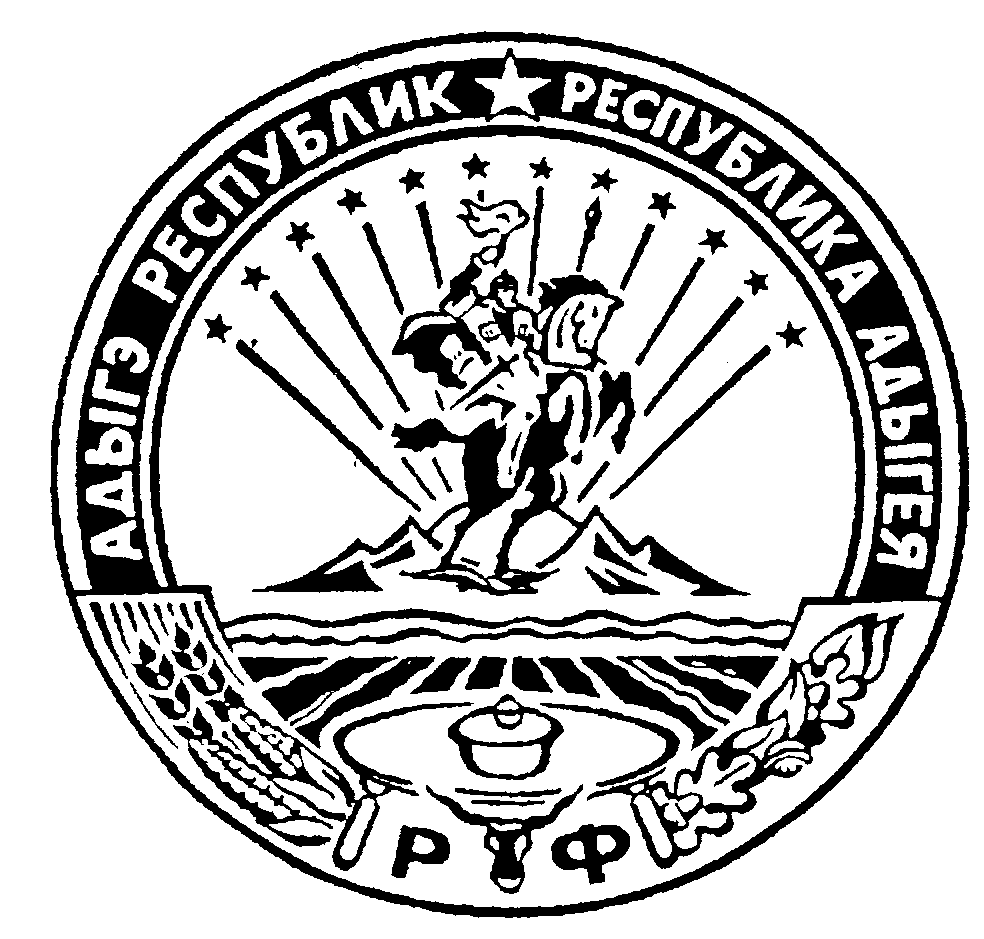                                Республика Адыгея                                                          Администрация муниципального образования                    «Дукмасовское сельское поселение»         _____________________________________________________________________________             х.Дукмасов                                                                                                       25.07.2014г.                                                                                                                            №  43/1-п ПОСТАНОВЛЕНИЕ администрации муниципального образования«Дукмасовское сельское поселение».         В соответствии с  Приказом Министерства регионального развития  РФ  от 26.05.2011г. № 244  , ФЗ № 123 от 22.07.2008г. « Технический регламент о требованиях пожарной безопасности  обеспечения безопасности населения  устойчивого развития территории, развития инженерной, транспортной и социальной инфраструктур, обеспечения учета интересов граждан , в соответствии с Градостроительным кодексом Российской Федерации, Федеральным законом от 6 октября 2003 г. № 131-ФЗ “Об общих принципах организации местного самоуправления в Российской Федерации”,  Уставом муниципального образования «Дукмасовское сельское поселение»,  Решением СНД муниципального образования «Дукмасовское сельское поселение» от 21.12.2012г. № 20 « Об утверждении Генерального плана муниципального  образования «Дукмасовское сельское поселение», а так же в целях приведения в соответствие действующему законодательству состава и структуры Генерального плана  администрация муниципального образования «Дукмасовское сельское поселение»  постановляет:      1.Приступить к подготовке проекта внесения изменений в Генеральный план муниципального образования «Дукмасовское сельское поселение».          2. Утвердить:2.1. Порядок деятельности комиссии по подготовке проекта внесения изменений в Генеральный план муниципального образования «Дукмасовское сельское поселение» (приложение № 1).2.2. Состав комиссии по подготовке проекта внесения изменений в Генеральный план муниципального образования «Дукмасовское сельское поселение»  (приложение № 2).2.3. План мероприятий по подготовке проекта внесения изменений в  Генеральный план муниципального образования «Дукмасовское сельское поселение»  (приложение № 3).3. Поручить комиссии по подготовке предложений по внесению изменений в Генеральный план муниципального образования «Дукмасовское сельское поселение»  :провести работы по подготовке проекта внесения изменений в Генеральный план муниципального образования «Дукмасовское сельское поселение»  в порядке, предусмотренном Градостроительным кодексом Российской Федерации.4.Обнаровать настоящее постановление  и разместить на официальном сайте муниципального образования «Дукмасовское сельское поселение»   в сети Интернет.5. Настоящее постановление вступает в силу с момента официального обнародования .6. Контроль  за  выполнением настоящего постановления оставляю за собой.      Глава муниципального образования      «Дукмасовское сельское поселение»                                 Шикенин В.ППриложение № 1Утвержден                                                                           постановлением администрации                                                                         муниципального образования «Дукмасовское сельское поселение»                                                                             от 25.07.2014г. № 43/1-пПОРЯДОКдеятельности комиссии по подготовке проекта внесения изменений в Генеральный  план муниципального образования «Дукмасовское сельское поселение»  1.     Общие положения1.1. Комиссия создается в целях разработки проекта внесения изменений в Генеральный  план муниципального образования «Дукмасовское сельское поселение»  .1.2. Комиссия по разработке проекта внесения изменений в Генеральный план муниципального образования «Дукмасовское сельское поселение»  в своей деятельности руководствуется действующим законодательством Российской Федерации,  Решением СНД  муниципального образования «Дукмасовское сельское поселение»    от 21.12.2012г. № 20  « Об утверждении Генерального плана муниципального  образования «Дукмасовское сельское поселение»       2. Деятельность комиссии2.1       Заседания комиссии проводятся по мере необходимости.2.2  Решения на заседаниях комиссии принимаются открытым голосованием, большинством голосов, присутствующих на заседании членов комиссии. Каждый член комиссии обладает правом одного голоса. 2.3 Заседания комиссии оформляются протоколом. Протокол подписывается присутствующими на заседании членами комиссии и утверждается председателем комиссии. В протокол вносится особое мнение, высказанное на заседании любым членом комиссии.Выписки из протоколов с особым мнением прилагаются к проекту внесения изменений в Генеральный план муниципального образования «Дукмасовское сельское поселение»  .2.4. Решения комиссии, выработанные в отношении предложений, замечаний и дополнений, вносятся в проект внесения изменений в Генеральный  план муниципального образования «Дукмасовское сельское поселение»  .3.Права и обязанности председателя комиссии3.1. Руководить, организовывать и контролировать деятельность комиссии.3.2. Распределять обязанности между членами комиссии.3.3. Организовать проведение заседаний и вести заседания комиссии.3.4. Утверждать план мероприятий и протоколы заседаний.3.5. Обеспечивать своевременное представление материалов     (документов, схем и т.д.) и представлять комиссии информацию об актуальности данных материалов.3.6. Обобщать внесенные замечания, предложения и дополнения к проекту изменений в Генеральный план муниципального образования «Дукмасовское сельское поселение»  , ставить на голосование для выработки решения для внесения в протокол.3.7. Вносить дополнения в план мероприятий в целях решения вопросов, возникающих в ходе деятельности комиссии.3.8. Требовать своевременного выполнения членами комиссии решений, принятых на заседаниях комиссии.3.9. Снимать с обсуждения вопросы, не касающиеся повестки дня, утвержденной планом мероприятий, а также замечания, предложения  и дополнения, с которыми не ознакомлены члены комиссии.3.10. Давать поручения членам комиссии для доработки (подготовки) документов (материалов), необходимых для разработки проекта изменений в Генеральный  план муниципального образования «Дукмасовское сельское поселение»  .3.11. Привлекать других специалистов для разъяснения вопросов, рассматриваемых членами комиссии при разработке проекта изменений в Генеральный план муниципального образования «Дукмасовское сельское поселение».3.12. Созывать в случае необходимости внеочередное заседание комиссии.4.Права и обязанности членов комиссии4.1. Принимать участие в разработке плана мероприятий комиссии.4.2. Участвовать в обсуждении и голосовании рассматриваемых  вопросов на заседаниях комиссии.4.3. Высказывать замечания, предложения и дополнения в письменном или устном виде, касающиеся основных положений проекта внесения изменений в  Генеральный план муниципального образования «Дукмасовское сельское поселение»  со ссылкой на конкретные статьи законов, кодексов Российской Федерации и законов субъекта Российской Федерации в области градостроительства и земельных отношений.4.4. Высказывать особое мнение с обязательным внесением его в протокол заседания.4.5. Своевременно выполнять все поручения  председателя комиссии.Приложение № 2                                                                                             Утвержден                                                                           постановлением администрации                                                                         муниципального образования «Дукмасовское сельское поселение»                                                                                                             от 25.07.2014г. № 43/1-п                                                                       СОСТАВкомиссии по подготовке проекта внесения изменений в Генеральный план муниципального образования «Дукмасовское сельское поселение»   Приложение № 3Утвержден постановлением Администрациимуниципального образования                                                                       «Дукмасовское сельское поселение»                                                                              от 25.07.2014г. № 43/1-п                                                                        ПЛАНмероприятий по внесению изменений  в Генеральный план муниципального образования «Дукмасовское сельское поселение»      Глава муниципального образования      «Дукмасовское сельское поселение»                                 Шикенин В.ПО подготовке проекта внесения изменений в Генеральный план муниципального образования «Дукмасовское сельское поселение»ФИОдолжностьШ(икенин В.П.Глава муниципального образования «Дукмасовское сельское поселение», председатель комиссииНарожный С.В.заместитель Главы администрации, заместитель   председателя комиссииАутлев М.заведующий отделом архитектуры и градостроительства Администрации Шовгеновского  муниципального района  (по согласованию)Ожев  Р.А.Председатель комитета по имущественным отношениям Шовгеновского  района (по согласованию)Дубовик Л.Н. специалист  Администрации муниципального образования «Дукмасовское сельское поселение»    № п/пМероприятияСроки исполненияРазработка и принятие нормативного правового акта о подготовке проекта внесения изменений в Генеральный план муниципального образования «Дукмасовское сельское поселение»   июль 2014Публикация в СМИ и размещение на официальном сайте Администрации муниципального образования «Дукмасовское сельское поселение»   информационного сообщения о подготовке проекта внесения изменений в Генеральный планавгуст –сентябрь 2014Заключение контракта на разработку проекта внесения изменений в Генеральный план  муниципального образования «Дукмасовское сельское поселение»   июль 2014Сбор, учет и рассмотрение комиссией предложений по внесению изменений в Генеральный план муниципального образования «Дукмасовское сельское поселение»   , подготовка рекомендации о внесении в соответствии с поступившими предложениями изменений в Генеральный план поселения или об отклонении такого предложения с указанием причин отклоненияАвгуст-октябрь  2014Публикация проекта внесения изменений в Генеральный план муниципального образования «Дукмасовское сельское поселение»   Октябрь 2014Подготовка распоряжения о проведении публичных слушаний, публикация распоряжения в СМИ и размещение на официальном сайте Администрации муниципального образования «Дукмасовское сельское поселение»   , оповещение жителей муниципального образования о времени и месте их проведенияОктябрь 2014Согласование проекта внесения изменений в Генеральный план муниципального образования «Дукмасовское сельское поселение»   в соответствии со ст. 25 Градостроительного кодексаНе более 3-х месяцев со дня направления проекта на согласованиеПроведение публичных слушаний по проекту изменений в Генеральный план поселенияДекабрь 2014Публикация заключения о результатах публичных слушаний в СМИ и размещение на официальном сайте Администрации поселенияВ течение 10 дней после проведенийпубличных слушанийРассмотрение и обсуждение результатов публичных слушаний комиссией по подготовке проекта внесения изменений в Генеральный планВ течение двух недель после проведенийпубличных слушанийРассмотрение проекта внесения изменений в Генеральный план Советом депутатов  муниципального образования «Дукмасовское сельское поселение»    и его утверждениеЯнварь 2015Публикация утвержденных изменений в Генеральный план муниципального образования «Дукмасовское сельское поселение»   в СМИ и размещение на официальном сайте Администрации поселения, размещение в ФГИС ТПЯнварь 2015